   RADNO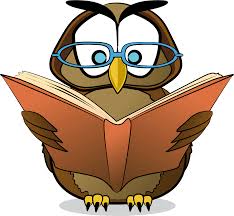          VRIJEME              KNJIŽNICEPREDMETNA NASTAVA           RAZREDNA NASTAVA     UJUTRO (5. – 8. r.)                     UJUTRO (1. – 4. r.)      PONEDJELJAK                                UTORAK        910 – 1440                                         1145 – 1330                                                                                                 1510  – 1825           SRIJEDA                                        SRIJEDA                      830 – 1430                                           830 – 1430                                                        PETAK                                           PETAK                         830 – 1200                                                              930 – 1330                                                                            Renata Mihalić Dobrić,                                                                                   prof. i dipl. knjiž. 